Мини - сказки - связкиОсновной целью коррекционной работы при нарушении звукопроизношения является формирование умений и навыков правильного воспроизведения звуков в речевом потоке. На определенном этапе процесса автоматизации корректируемого звука ребенку предлагается работа с предложением, что предшествует этапу введения звука в самостоятельную речь.В этом случае одним из приемов работы по автоматизации звука в предложении, а потом в речи может служить практическое пособие «Мини – сказки – связки», «Сказки – связки».Здесь одновременно с автоматизацией корректируемого звука, происходит развитие мышления (ребенку нужно установить логическую связь между картинками, отношения между объектами), памяти, воображения, внимания, ведь именно они тесно связаны с полноценным развитием речи. Также происходит развитие словарного запаса (слова – определения, слова – антонимы, слова – синонимы, слова – действия, предлоги, временные понятия) и грамматического строя речи ( согласование, словоизменение, словообразование). Путем сложных «вычислений» ребенок перекодирует графическую информацию в связанное грамматически, лексически и синтаксически правильное речевое высказывание.Взрослые знают, что любой ребенок хочет научиться читать. С помощью «Мини – сказок – связок» ребенок «читает» предложения, а уже используя «Сказки – связки», ребенок может «прочитать» целую историю, рассказ или сказку. По желанию можно придумать и дорисовать продолжение или придумать другой сюжет с предложенными героями и т.д. Но не нужно забывать о том, что данное пособие прежде всего предназначено для автоматизации корректируемых звуков, поэтому взрослый контролирует правильное звукопроизношение!«Мини – сказки – связки» представляют собой цепочку картинок и схем (схемы – предлоги, схемы – действия, эмоции*), выстроенных в логической последовательности, обозначающих законченную мысль, т. е. предложение. Каждое такое предложение насыщено корректируемым звуком.«Сказки – связки» представляют собой набор «закодированных» предложений, объединенных в одну историю с простым сюжетом. Ребенок «читает» сказку, оформляя речевые высказывания грамматически, лексически и синтаксически правильно. При этом следит за правильным звукопроизношением. Такая работа является в определенной мере этапом развития монологической речи ребенка, которая характеризуется последовательным, грамматически правильным построением предложений и связным изложением мыслей.Уровень сложности «текста» «Сказок – связок» обозначается звездочками (* - первый уровень сложности, ** - второй уровень сложности).* схемы – предлоги, схемы – действия изучаем и отрабатываем на занятиях по развитию грамматического строя речи при обучении составлению предложения (схемы прилагаются)Сказки-связки  звуков С Ш З Ж «В гостях у бабушки и дедушки» .Примерный текст  сказки- связки «В гостях у бабушки и дедушки»:1. За желтым забором стоит дом.
2. В доме Саша, бабушка и дедушка живут.
3. Возле дома сад.
4. В саду вишня, груша, абрикосы растут.
5. Под вишней стоит скамейка.
6. Возле скамейки цветы – ромашки, астры.
7. За домом – грядка.
8. На грядке – картошка, капуста, горошек, чеснок.
9. Саше нравится помогать бабушке и дедушке собирать урожай.Сказки-связки звуков Л, Ль «Перед сном» Примерный текст сказки- связки «Перед сном»:1. Пришла ночь (пришел вечер).
2. Мила налила в стакан молоко.
3. Мила помогла маме помыть вилки, ложки, тарелки.
4. Мила поставила тарелки на полку.
5. Ложки и вилки Мила убрала в стол.
6. Мила положила на кровать большую подушку и маленькую подушечку.
7. Мила положила большое одеяло и маленькое одеяльце.
8. Мила взяла полотенце.
9. Мила умылась, взяла куклу и легла спать.Сказки-связки звуков Р, Рь «Морозный день»Примерный текст сказки-связки «Морозный день»:За красным забором стоит дом.
2. В доме Юра живет.
3. Ночью Юра спал.
4. Утром Юра проснулся и посмотрел на окно.
5. Окно разрисовано снежными узорами.
6. На улице сильный мороз.
7. Рядом (около) с забором дерево, а на дереве кормушка.
8. Юра взял крошки и отнес в кормушку.
9. К кормушке прилетели воробьи, снегири и стали клевать (кушать) крошки.1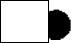 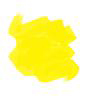 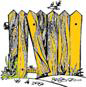 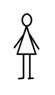 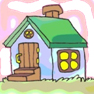 2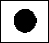 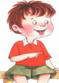 САША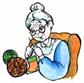 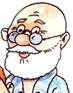 3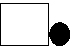 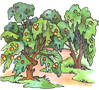 4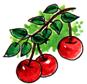 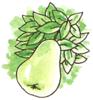 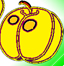 5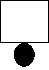 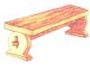 6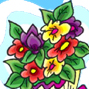 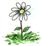 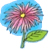 7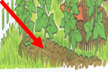 8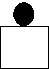 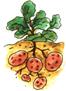 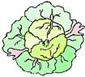 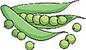 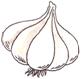 9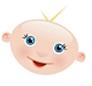 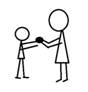 1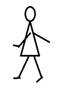 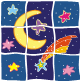 2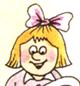 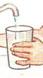 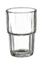 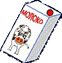 3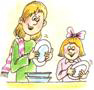 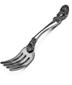 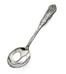 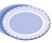 4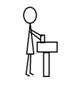 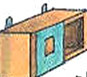 5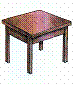 6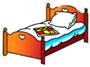 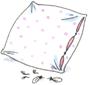 7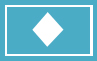 8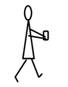 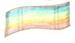 9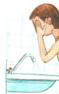 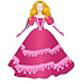 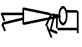 1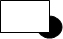 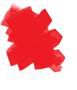 2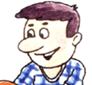 3НОЧЬ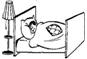 4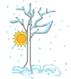 УТРО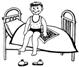 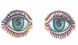 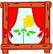 5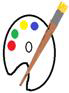 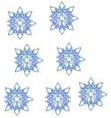 6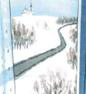 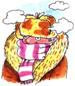 7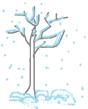 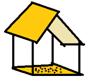 8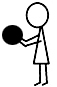 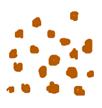 9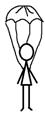 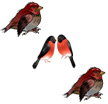 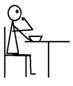 